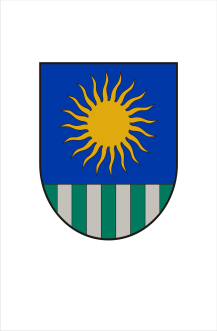 Saulkrastu novada dome______________________________________________________________________________________________Reģ. Nr. , Raiņa ielā 8, Saulkrastos, Saulkrastu novadā, LV-2160tālrunis 67951250,  67951150,e-pasts: dome@saulkrasti.lvApstiprinātiSaulkrastu novada domes2019.gada 27.februāra sēdē (prot. Nr.__/2019§__)Grozījumi Saulkrastu novada domes 2013.gada 24.aprīļa saistošajos noteikumos Nr.4 “Par sociālās palīdzības pabalstiem Saulkrastu novadā”Izdoti saskaņā ar likuma „Par pašvaldībām” 15.panta pirmās daļas 7.punktu, 43.panta trešo daļuSociālo pakalpojumu un sociālās palīdzības likuma 35.panta ceturto un piekto daļulikuma „Par palīdzību dzīvokļa jautājumu risināšanā”14. panta sesto daļuMinistru kabineta 2010. gada 30.marta noteikumiem Nr.299 „Noteikumi par ģimenes vai  atsevišķi dzīvojošas personas atzīšanu par trūcīgu” 19.4. apakšpunktuIzdarīt Saulkrastu novada domes 2013.gada 24.aprīļa saistošajos noteikumos Nr.4 “Par sociālās palīdzības pabalstiem Saulkrastu novadā” (turpmāk - Noteikumi) šādus grozījumus:Papildināt noteikumus ar 5.2 punktu šādā redakcijā:“5.2  Trūcīgas ģimenes (personas) statusu nosaka:5.21  uz trim mēnešiem - ja ģimenē ir darbspējīgas personas;5.2 2  uz 6 mēnešiem - ja ģimenē nav darbspējīgu personu.”.Aizstāt 17.1.apakšpunktā vārdu “invalīdiem” ar vārdiem “personai ar invaliditāti”.Papildināt 18.punktu ai vārda “pabalstu” ar vārdiem “trūcīgai vai maznodrošinātai ģimenei (personai)”.Izteikt 19.punktu šādā redakcijā:“19. Vientuļam pensionāram, personai ar 1.grupas invaliditāti, kura veselības stāvokļa vai vecuma dēļ nespēj sagādāt kurināmo vai samaksāt par apkuri, un kura ikmēneša ienākumi nepārsniedz 70 % no minimālās darba algas valstī, pabalstu var piešķirt:19.1. natūrā, piešķirot piecus sterus sazāģētas, saskaldītas malkas;19.2. apmaksājot cita veida kurināmā iegādes izdevumus, pamatojoties uz maksājumu apliecinošiem dokumentiem, kas nav vecāki par trīs mēnešiem, nepārsniedzot 210,00 euro gadā;19.3. centralizētās siltumapgādes pakalpojuma samaksai, pamatojoties uz maksājumu apliecinošiem dokumentiem, kas nav vecāki par trīs mēnešiem, līdz 35,00 euro mēnesī nepārsniedzot 210,00 euro gadā.”.Aizstāt 31.5.apakšpunktā vārdus “vienu reizi” ar vārdiem “vienreizēji izmaksājamu pabalstu”.Papildināt 31.punktu ar 31.8.apkakšpunktu šādā redakcijā:“31.8. ārstēšanās no alkohola, narkotisko vielu vai azartspēļu atkarības izdevumu samaksai, nepārsniedzot 250,00 euro gadā vienai personai.”. Svītrot 32.4. apakšpunktā vārdus “un ārsta nozīmētā medikamenta receptes kopija”.Izteikt 33.1. apakšpunktu šādā redakcijā: “33.1 uzsākot mācību gadu līdz 50,00 euro apmēram vienam bērnam. Pabalstu izmaksā vienu reizi gadā, pamatojoties uz personas iesniegumu, kas iesniegts Saulkrastu sociālajā dienestā ne vēlāk kā līdz katra gada 30.septembrim. Iesniegumam pievieno skolas piederumu un apģērba iegādes izdevumu apliecinošu dokumentu, kas ir izsniegts pēdējo trīs mēnešu laikā, un kurā ir norādīts personas vārds, uzvārds un personas kods.”.Izteikt 33.3. apakšpunktu šādā redakcijā: “33.3. brīvpusdienām vispārizglītojošā skolā. Pabalstu ar Dienesta lēmumu piešķir uz vienu mācību gadu. Lēmums stājas spēkā ar nākamo dienu pēc Dienesta sēdes. Pabalstu izmaksā katru mēnesi saskaņā ar ēdināšanas pakalpojuma sniedzēja rēķinu;”.Svītrot XI.nodaļu Pabalsts sociālās aprūpes pakalpojumu nodrošināšanai.Svītrot 37.punktā vārdu “rakstveida”.Svītrot 39.punktu.Papildināt  41.punktu aiz vārda “(desmit)” ar vārdu “darba”.Domes priekšsēdētājs							N.LīcisSaulkrastu novada domes saistošo noteikumu „Grozījumi Saulkrastu novada domes 2013.gada 24.aprīļa saistošajos noteikumos Nr.4 “Par sociālās palīdzības pabalstiem Saulkrastu novadā”” paskaidrojuma raksts2019.gada 27.februārīSAISTOŠIE NOTEIKUMISaulkrastosNr. SN __/2019SadaļaInformācija1. Projekta nepieciešamības pamatojumsNoteikumi izstrādāti, lai: noteiktu termiņu, uz kādu nosaka Trūcīgas ģimenes (personas) statusu;noteiktu pabalsta apmēru personai, kas ārstējās no alkohola, narkotisko vielu vai azartspēļu atkarības; svītrotu XI. nodaļu Pabalsts sociālās aprūpes pakalpojumu nodrošināšanai;veiktu precizējumus atbilstoši Vides aizsardzības un reģionālās attīstības ministrijas 2017.gada 7.novembra atzinumā ietvertajiem ieteikumiem.2. Īss projekta satura izklāstsAr noteikumiem trūcīgas ģimenes (personas) statusu nosaka uz trim mēnešiem (ja ģimenē ir darbspējīgas personas) un uz 6 mēnešiem (ja ģimenē nav darbspējīgu personu). Līdz šim vientuļam pensionāram vai personai ar 1.grupas invaliditāti, kura veselības stāvokļa vai vecuma dēļ nespēj sagādāt kurināmo vai samaksāt par apkuri, tika piešķirti pieci sazāģētas, saskaldītas malkas. Ņemot vērā, ka ir arī citi kurināmā veidi, Pašvaldība nosaka, ka pabalstu var piešķirt:-  natūrā, piešķirot piecus sterus sazāģētas, saskaldītas malkas;- apmaksājot cita veida kurināmā iegādes izdevumus, pamatojoties uz maksājumu apliecinošiem dokumentiem, nepārsniedzot 210,00 euro gadā;- centralizētās siltumapgādes pakalpojuma samaksai, pamatojoties uz maksājumu apliecinošiem dokumentiem, līdz 35,00 euro mēnesī nepārsniedzot 210,00 euro gadā.Ar Noteikumiem papildināti pabalsti medicīnas pakalpojumu samaksai paredzot pabalstu ārstēšanās no alkohola, narkotisko vielu vai azartspēļu atkarības izdevumu samaksai.Noteikumos iekļauti precizējumi atbilstoši Vides aizsardzības un reģionālās attīstības ministrijas 2017.gada 7.novembra atzinumā ietvertajiem ieteikumiem.3. Informācija par plānoto projekta ietekmi uz pašvaldības budžetuSaistošo noteikumu ietekme uz pašvaldības budžetu nav būtiska.4. Informācija par plānoto projekta ietekmi uz uzņēmējdarbības vidi pašvaldības teritorijāNav attiecināms.